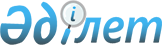 О внесении изменений и дополнений в некоторые законодательные акты Республики Казахстан по вопросам лотерей и лотерейной деятельностиЗакон Республики Казахстан от 10 июня 2020 года № 343-VI ЗРК.
      ПРЕСС-РЕЛИЗ 
      Статья 1. Внести изменения и дополнения в следующие законодательные акты Республики Казахстан:  
      1. В Кодекс Республики Казахстан об административных правонарушениях от 5 июля 2014 года (Ведомости Парламента Республики Казахстан, 2014 г., № 18-I, 18-II, ст.92; № 21, ст.122; № 23, ст.143; № 24, ст.145, 146; 2015 г., № 1, ст.2; № 2, ст.6; № 7, ст.33; № 8, ст.44, 45; № 9, ст.46; № 10, ст.50; № 11, ст.52; № 14, ст.71; № 15, ст.78; № 16, ст.79; № 19-I, ст.101; № 19-II, ст.102, 103, 105; № 20-IV, ст.113; № 20-VII, ст.115; № 21-I, ст.124, 125; № 21-II, ст.130; № 21-III, ст.137; № 22-I, ст.140, 141, 143; № 22-II, ст.144, 145, 148; № 22-III, ст.149; № 22-V, ст.152, 156, 158; № 22-VI, ст.159; № 22-VII, ст.161; № 23-I, ст.166, 169; № 23-II, ст.172; 2016 г., № 1, ст.4; № 2, ст.9; № 6, ст.45; № 7-I, ст.49, 50; № 7-II, ст.53, 57; № 8-I, ст.62, 65; № 8-II, ст.66, 67, 68, 70, 72; № 12, ст.87; № 22, cт.116; № 23, ст.118; № 24, ст.124, 126, 131; 2017 г., № 1-2, ст.3; № 9, ст.17, 18, 21, 22; № 12, ст.34; № 14, ст.49, 50, 54; № 15, ст.55; № 16, ст.56; № 22-III, ст.109; № 23-III, ст.111; № 23-V, ст.113; № 24, ст.114, 115; 2018 г., № 1, ст.4; № 7-8, ст.22; № 9, ст.27; № 10, ст.32; № 11, ст.36, 37; № 12, ст.39; № 13, ст.41; № 14, ст.44; № 15, ст.46, 49, 50; № 16, ст.53; № 19, ст.62; № 22, ст.82; № 23, ст.91; № 24, ст.93, 94; 2019 г., № 1, ст.2, 4; № 2, ст.6; № 5-6, ст.27; № 7, ст.36, 37; № 8, ст.45; № 15-16, ст.67; № 19-20, ст.86; № 21-22, ст.90, 91; № 23, ст.99, 103, 106, 108; № 24-I, ст.118; № 24-II, ст.120, 122, 123, 127; Закон Республики Казахстан от 4 мая 2020 года "О внесении изменений и дополнений в некоторые законодательные акты Республики Казахстан по вопросам труда", опубликованный в газетах "Егемен Қазақстан" и "Казахстанская правда" 5 мая 2020 г.; Закон Республики Казахстан от 13 мая 2020 года "О внесении изменений и дополнений в некоторые законодательные акты Республики Казахстан по вопросам противодействия легализации (отмыванию) доходов, полученных преступным путем, и финансированию терроризма", опубликованный в газетах "Егемен Қазақстан" и "Казахстанская правда" 14 мая 2020 г.; Закон Республики Казахстан от 13 мая 2020 года "О внесении изменений и дополнений в некоторые законодательные акты Республики Казахстан по вопросам регулирования миграционных процессов", опубликованный в газетах "Егемен Қазақстан" и "Казахстанская правда" 14 мая 2020 г.; Закон Республики Казахстан от 25 мая 2020 года "О внесении изменений и дополнений в некоторые законодательные акты Республики Казахстан по вопросам мобилизационной подготовки и мобилизации", опубликованный в газетах "Егемен Қазақстан" и "Казахстанская правда" 26 мая 2020 г.; Закон Республики Казахстан от 25 мая 2020 года "О внесении изменений и дополнений в некоторые законодательные акты Республики Казахстан по вопросам порядка организации и проведения мирных собраний в Республике Казахстан", опубликованный в газетах "Егемен Қазақстан" и "Казахстанская правда" 26 мая 2020 г.; Закон Республики Казахстан от 29 мая 2020 года "О внесении изменений и дополнений в некоторые законодательные акты Республики Казахстан по вопросам запретных зон и запретных районов при арсеналах, базах и складах Вооруженных Сил, других войск и воинских формирований", опубликованный в газетах "Егемен Қазақстан" и "Казахстанская правда" 1 июня 2020 г.):
      в статье 445-1:      
      часть третью изложить в следующей редакции:
      "3. Нарушение оператором лотереи требований по сбору, формированию, хранению и учету информации о распространенных лотерейных билетах, квитанциях или иных документах, выручке от реализованных лотерейных билетов, квитанций или иных документов, выплаченных выигрышах, а равно ее непредоставление, несвоевременное предоставление либо предоставление недостоверной информации в уполномоченный орган в сфере лотереи и лотерейной деятельности –
      влекут штраф на субъектов среднего предпринимательства в размере пятисот, на субъектов крупного предпринимательства – в размере одной тысячи месячных расчетных показателей, с приостановлением деятельности.";
      дополнить частями шестой и седьмой следующего содержания:
      "6. Проведение лотереи лицом, не являющимся оператором лотереи, –
      влечет штраф на физических лиц в размере ста, на субъектов малого предпринимательства или некоммерческие организации – в размере трехсот, на субъектов среднего предпринимательства – в размере пятисот, на субъектов крупного предпринимательства – в размере одной тысячи месячных расчетных показателей.
      7. Действие, предусмотренное частью шестой настоящей статьи, совершенное повторно в течение года после наложения административного взыскания, –
      влечет штраф на физических лиц в размере двухсот, на субъектов малого предпринимательства или некоммерческие организации – в размере семисот пятидесяти, на субъектов среднего предпринимательства – в размере одной тысячи, на субъектов крупного предпринимательства – в размере двух тысяч месячных расчетных показателей, с конфискацией доходов, полученных вследствие совершения административного правонарушения.".
      2. В Закон Республики Казахстан от 19 декабря 2003 года "О рекламе" (Ведомости Парламента Республики Казахстан, 2003 г., № 24, ст.174; 2006 г., № 15, ст.92; № 16, ст.102; 2007 г., № 12, ст.88; 2009 г., № 17, ст.79, 82; 2010 г., № 5, ст.23; № 24, ст.146; 2011 г., № 11, ст.102; 2012 г., № 3, ст.25; № 14, ст.92; 2013 г., № 8, ст.50; № 21-22, ст.115; 2014 г., № 2, ст.11; № 11, ст.65; № 21, ст.122; № 23, ст.143; 2015 г., № 8, ст.44; № 20-IV, ст.113; 2016 г., № 6, cт.45; № 7-II, cт.53; № 8-II, cт.70; 2017 г., № 15, ст.55; № 24, ст.115; 2018 г., № 10, ст.32; № 24, ст.94; 2019 г., № 1, ст.4; № 5-6, ст.27; № 7, ст.37):  
      статью 13 дополнить пунктом 1-3 следующего содержания:
      "1-3. Запрещается реклама лотереи, за исключением рекламы, размещаемой оператором лотереи и (или) распространителями (агентами) лотереи в рамках договора поручения, заключаемого с оператором лотереи.".
      3. В Закон Республики Казахстан от 9 апреля 2016 года "О лотереях и лотерейной деятельности" (Ведомости Парламента Республики Казахстан, 2016 г., № 8-I, cт.61; 2019 г., № 23, ст.99):  
      1) в статье 1: 
      в подпункте 2) слова "реализации лотерейных билетов, квитанций или иных документов и (или) регистрации лотерейных ставок" заменить словами "распространения (реализации) лотерейных билетов, квитанций или иных документов";
      в подпункте 3) слова "реализации лотерейных билетов, квитанций или иных документов и (или) регистрации лотерейных ставок" заменить словами "распространения (реализации) лотерейных билетов, квитанций или иных документов";
      в подпункте 5) слова "регистрации принятых лотерейных ставок, получения, хранения и учета информации о распространенных лотерейных билетах, квитанциях или иных документах, зарегистрированных лотерейных ставках," заменить словами "получения, хранения и учета информации о распространенных (реализованных) лотерейных билетах, квитанциях или иных документах,";
      в подпункте 7) слова "лотерейных билетах, квитанциях или иных документах, зарегистрированных лотерейных ставках," заменить словами "(реализованных) лотерейных билетах, квитанциях или иных документах,";
      подпункт 12) исключить;
      в подпункте 14) слово "распространение" заменить словами "распространение (реализация)";
      дополнить подпунктом 14-1) следующего содержания:
      "14-1) распространитель (агент) лотереи – индивидуальный предприниматель или юридическое лицо, осуществляющие за вознаграждение распространение (реализацию) лотерейных билетов, квитанций или иных документов, проверку выигрышных лотерейных билетов, квитанций или иных документов, а также выплату выигрышей от имени и за счет оператора лотереи;";
      в подпункте 15) слова "приема лотерейных ставок (выбора либо ввода лотерейных комбинаций) и (или)" исключить;
      подпункт 16) изложить в следующей редакции:
      "16) моментальная лотерея – вид лотереи, в которой совокупность символов (надписей, чисел, знаков, рисунков), позволяющая определить выигрыши, закладывается в лотерейные билеты, квитанции или иные документы на стадии изготовления и до их распространения (реализации) среди участников лотереи. При проведении моментальной лотереи участник такой лотереи непосредственно после оплаты лотерейного билета, квитанции или иного документа и выдачи (оформления) лотерейного билета, квитанции или иного документа определяет наличие и размер своего выигрыша или его отсутствие;";
      в подпункте 17) слова "реализованных лотерейных билетов, квитанций или иных документов, зарегистрированных лотерейных ставок," заменить словами "распространенных (реализованных) лотерейных билетов, квитанций или иных документов,";
      в подпункте 18) слова "реализации лотерейных билетов, квитанций или иных документов и (или) регистрации лотерейных ставок" заменить словами "распространения (реализации) лотерейных билетов, квитанций или иных документов";
      2) в статье 4:
      в пункте 1 слова ", лотерейной ставки" исключить;
      в пункте 5 слова "прием и регистрацию лотерейных ставок," исключить;
      3) в статье 5:
      заголовок изложить в следующей редакции:
      "Статья 5. Виды и особенности проведения лотерей";
      пункт 1 дополнить частью второй следующего содержания:
      "Указанные в части первой настоящего пункта виды лотереи могут подразделяться в зависимости от территории и технологии их проведения, а также от способа формирования призового фонда.";
      дополнить пунктом 1-1 следующего содержания:
      "1-1. Особенности проведения лотерей определяются правилами проведения лотерей.";
      в пункте 2 слова "настоящим Законом" заменить словами "законодательством Республики Казахстан о лотереях и лотерейной деятельности";
      дополнить пунктом 5 следующего содержания:
      "5. Запрещается распространение (реализация) лотерейных билетов, квитанций или иных документов лицом, не являющимся оператором лотереи или распространителем (агентом) лотереи.";
      4) в статье 7:
      подпункт 3) после слов "разрабатывает и" дополнить словами "совместно с уполномоченным органом по предпринимательству";
      дополнить подпунктом 3-1) следующего содержания:
      "3-1) разрабатывает и утверждает правила проведения лотерей;";
      5) в части второй пункта 3 статьи 8 слова "лотерейных билетах, квитанциях или иных документах, зарегистрированных лотерейных ставках," заменить словами "(реализованных) лотерейных билетах, квитанциях или иных документах,";
      6) дополнить статьей 8-1 следующего содержания:
      "Статья 8-1. Распространитель (агент) лотереи
      Распространитель (агент) лотереи осуществляет свою деятельность на основании договора поручения, заключаемого с оператором лотереи.
      Договор поручения заключается в соответствии с гражданским законодательством Республики Казахстан с особенностями по распространению (реализации) лотереи, предусмотренными настоящим Законом и правилами проведения лотерей.";
      7) в пункте 5 статьи 9 слова "не должно обеспечивать прием и регистрацию лотерейной ставки, а также" исключить;
      8) в пункте 2 статьи 10:
      подпункт 2) изложить в следующей редакции:
      "2) указание на способ, территорию и технологию проведения лотереи, а также способ формирования призового фонда;";
      в подпункте 10) слова ", приема и регистрации лотерейных ставок" исключить;
      в подпункте 11) слова "(размеры лотерейных ставок)" исключить;
      9) в пункте 1 статьи 11 слова ", зарегистрированных лотерейных ставок конкретной лотереи" заменить словами "конкретной лотереи либо за счет собственных средств";
      10) в статье 12:
      абзац первый пункта 1 после слова "документы" дополнить словами ", за исключением электронной формы,";
      дополнить пунктом 1-1 следующего содержания:
      "1-1. Электронная форма лотерейных билетов, квитанций или иных документов должна содержать следующую обязательную информацию:
      1) наименование оператора лотереи;
      2) номер лотерейного билета, квитанции или иного документа;
      3) цену лотерейного билета, квитанции или иного документа;
      4) ссылку на доступ к расширенной информации о месте нахождения, номерах телефонов и интернет-ресурсе оператора лотереи, наименовании лотереи, номере или наименовании тиража (для тиражных лотерей), дате и месте проведения розыгрыша призового фонда (для тиражной лотереи), месте и сроках получения выигрыша, размере призового фонда.";
      11) в статье 13:
      часть первую пункта 3 дополнить словами ", которая осуществляет свою деятельность в соответствии с настоящим Законом и правилами проведения лотерей";  
      пункт 4 изложить в следующей редакции:   
      "4. Обязанности тиражной комиссии:  
      1) подтверждение соответствия условий проведения лотереи требованиям, установленным законодательством Республики Казахстан о лотереях и лотерейной деятельности;
      2) подтверждение количества участвующих в розыгрыше тиража лотерейных билетов, квитанций или иных документов;
      3) подтверждение результатов проведения тиража путем подписания членами тиражной комиссии протокола тиражной комиссии и официальной таблицы результатов проведения тиража.
      Протокол тиражной комиссии и официальная таблица результатов проведения тиража подписываются в срок не позднее одного рабочего дня с даты проведения розыгрыша тиража.";
      в пункте 6 слова ", зарегистрированным лотерейным ставкам" исключить;
      12) в статье 14 слова ", зарегистрированных лотерейных ставок" исключить.
      Статья 2. Настоящий Закон вводится в действие по истечении десяти календарных дней после дня его первого официального опубликования. 
					© 2012. РГП на ПХВ «Институт законодательства и правовой информации Республики Казахстан» Министерства юстиции Республики Казахстан
				
      Президент Республики Казахстан

К. ТОКАЕВ   
